                                                                               (ПРОЕКТ)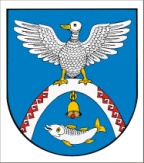 ___________________сессия                                           №  седьмого созыва                                                        _________ 2022 годаО внесении изменений в решение Собрание депутатов Новоторъяльского муниципального района Республики Марий Эл от 30 сентября 2020 г. № 83 «Об утверждении Положения о размерах и условиях оплаты труда и порядка формирования годового фонда оплаты труда лиц, замещающих выборные муниципальные должности и должности муниципальной службы в Новоторъяльском муниципальном районе Республики Марий Эл» (в ред. от 08 декабря 2021 г. № 206, от 19 января 2022 г. № 231)В соответствии с Федеральным законом от 06 октября 2003 г. 
№ 131-ФЗ «Об общих принципах организации местного самоуправления 
в Российской Федерации», Законом Республики Марий Эл от 31 мая 2007 г. 
№ 25-З «О реализации полномочий в области муниципальной службы», Указом Главы Республики Марий Эл от 23 сентября 2022 г. № 149 
«О повышении окладов месячного денежного содержания лиц, замещающих государственные должности Республики Марий Эл», Указом Главы Республики Марий Эл от 23 сентября 2022 г. № 150 «О повышении окладов месячного денежного содержания государственных гражданских служащих  Республики Марий Эл», Уставом Новоторъяльского муниципального района Республики Марий Эл, Положением о муниципальной службе 
в Новоторъяльском муниципальном районе Республики Марий Эл, Перечнем должностей муниципальной службы органов местного самоуправления Новоторъяльского муниципального района Республики Марий Эл и в целях обеспечения социальных гарантий  лицам, замещающим выборные муниципальные должности и должности муниципальной службы 
в Новоторъяльском муниципальном районе Республики Марий Эл Собрание депутатов Новоторъяльского муниципального района Республики Марий ЭлРЕШИЛО:1. Утвердить размеры должностных окладов лиц, замещающих должности муниципальной службы в  Новоторъяльском муниципальном районе Республики Марий Эл, ежемесячной надбавки к должностному окладу за классный чин муниципальной службы, замещающим должности муниципальной службы в Новоторъяльском муниципальном районе Республики Марий Эл согласно приложениям № 1 и 2 к настоящему решению.2. Утвердить размер должностного оклада и дополнительных выплат Главы Новоторъяльского муниципального района Республики Марий Эл, осуществляющего свои полномочия на постоянной основе:2.1. должностной оклад – 14 392,00 рубля;2.2. месячный оклад за уровень профессиональной квалификации – 
4 881,00 рубль.3. Настоящее решение подлежит обнародованию и вступает в силу 
с момента подписания и распространяется на правоотношения, возникшие 
с 1 октября 2022 года.4. Администрации Новоторъяльского муниципального района Республики Марий Эл обеспечить финансирование расходов, связанных 
с реализацией настоящего решения, в пределах средств, предусмотренных 
в бюджете Новоторъяльского муниципального района Республики Марий Эл на 2022 год.5. Обнародовать настоящее решение на информационном стенде Собрания депутатов Новоторъяльского муниципального района Республики Марий Эл в установленном порядке и разместить в информационно-телекоммуникационной сети «Интернет» официального интернет-портала Республики Марий Эл (адрес доступа: https://mari-el.gov.ru/municipality/toryal).6. Контроль за исполнением настоящего решения возложить 
на постоянную комиссию по бюджету, налогам, собственности 
и инвестициям.Глава Новоторъяльского муниципального района                                                      Е. Небогатиков                                  Размеры должностных окладов лиц,замещающих должности муниципальной службы                                                                                    в Новоторъяльском муниципальном районе Республики Марий ЭлЕжемесячная надбавка к должностному окладу за классный чин 
муниципальной службы, замещающим должности муниципальной службы в Новоторъяльском муниципальном районе Республики Марий ЭлРОССИЙ ФЕДЕРАЦИЙМАРИЙ ЭЛ РЕСПУБЛИКМАРИЙ ЭЛ РЕСПУБЛИКЫН 
У ТОРЪЯЛ  МУНИЦИПАЛ  РАЙОНЫНДЕПУТАТ-ВЛАК  ПОГЫНЖО ПУНЧАЛРОССИЙСКАЯ ФЕДЕРАЦИЯ РЕСПУБЛИКА МАРИЙ ЭЛСОБРАНИЕ ДЕПУТАТОВ НОВОТОРЪЯЛЬСКОГО МУНИЦИПАЛЬНОГО РАЙОНА РЕСПУБЛИКИ МАРИЙ ЭЛРЕШЕНИЕПРИЛОЖЕНИЕ № 1 к решению Собрания депутатов Новоторъяльского муниципальногорайона Республики Марий Элот   __________ 2022 г. № Приложение № 1ПРИЛОЖЕНИЕ № 1 к решению Собрания депутатов Новоторъяльского муниципальногорайона Республики Марий Элот   __________ 2022 г. № Приложение № 1к Положению о размерах и условияхоплаты труда лиц, замещающихдолжности муниципальной службы 
в Новоторъяльском муниципальномрайоне Республики Марий Элк Положению о размерах и условияхоплаты труда лиц, замещающихдолжности муниципальной службы 
в Новоторъяльском муниципальномрайоне Республики Марий ЭлНаименование должностейРазмер должностного оклада, рублейВысшие должности муниципальной службыВысшие должности муниципальной службыГлава администрации           Новоторъяльского  муниципального районаРеспублики Марий Эл14 890,00Первый заместитель главы  администрацииНовоторъяльского  муниципального районаРеспублики Марий Эл12 651,00Заместитель главы администрацииНовоторъяльского  муниципального района Республики Марий Эл12 130,00Руководитель Финансового управления администрации Новоторъяльского муниципального района Республики Марий Эл12 130,00Главные должности муниципальной службыГлавные должности муниципальной службыРуководитель аппарата администрации Новоторъяльского муниципального района Республики Марий Эл9 491,00Руководитель отраслевого отдела администрации Новоторъяльского муниципального района 
Республики Марий Эл, являющегося юридическим лицом9 491,00Руководитель отдела администрации Новоторъяльского муниципального района Республики Марий Эл8 519,00Заместитель руководителя Финансового управления администрации Новоторъяльского  муниципального района Республики Марий Эл     8 519,00Заместитель руководителя отраслевого отдела администрации Новоторъяльского муниципального района Республики Марий Эл, являющегося юридическим лицом7 793,00Руководитель структурного подразделенияФинансового управления администрации Новоторъяльского муниципального района Республики Марий Эл7 789,00Ведущие должности муниципальной службыВедущие должности муниципальной службыЗаместитель руководителя отдела администрации Новоторъяльского муниципального района Республики Марий Эл7 304,00Заместитель руководителя структурного подразделения Финансового управления администрации Новоторъяльского муниципального района Республики Марий Эл7 304,00Заведующий сектором администрации Новоторъяльского муниципального района Республики Марий Эл6 338,00Заведующий сектором отраслевого отдела 
администрации  Новоторъяльского муниципального района 
Республики Марий Эл, являющегося юридическим лицомЗаведующий сектором Финансового управления администрации Новоторъяльского муниципального района Республики Марий Эл6 338,00        6 338,00Помощник (советник) Собрания депутатов  Новоторъяльского муниципального района Республики Марий ЭлПомощник (советник) администрации  Новоторъяльского муниципального района Республики Марий Эл5 959,005 959,00Помощник (советник) Финансового управления администрации Новоторъяльского муниципального района Республики Марий Эл5 959,00Помощник (советник) отраслевого отдела администрации  Новоторъяльского муниципального района 
Республики Марий Эл, являющегося юридическим лицомКонсультант Собрания депутатов Новоторъяльского муниципального района Республики Марий Эл5 959,00 5 845,00Консультант администрации Новоторъяльского муниципального района Республики Марий Эл5 845,00Консультант Финансового управления администрации Новоторъяльского муниципального района Республики Марий Эл5 845,00Консультант отраслевого отдела администрации Новоторъяльского муниципального района Республики Марий Эл, являющегося юридическим лицом5 845,00Старшие должности муниципальной службыСтаршие должности муниципальной службыГлавный специалист Собрания депутатов Новоторъяльского муниципального района Республики Марий Эл5 817,00Главный специалист администрации Новоторъяльского муниципального района Республики Марий Эл5 817,00Главный специалист Финансового управления администрации Новоторъяльского муниципального района Республики Марий Эл5 817,00Главный специалист отраслевого отдела администрации Новоторъяльского муниципального района Республики Марий Эл, являющегося юридическим лицом5 817,00Ведущий специалист Собрания депутатов Новоторъяльского муниципального района Республики Марий Эл5 311,00Ведущий специалист администрации Новоторъяльского муниципального района Республики Марий Эл5 311,00Ведущий специалист Финансового управления администрации Новоторъяльского муниципального района Республики Марий Эл5 311,00Ведущий специалист отраслевого отдела администрации Новоторъяльского муниципального района 
Республики Марий Эл, являющегося юридическим лицом5 311,00Младшие должности муниципальной службыСпециалист I категории Собрания депутатов Новоторъяльского муниципального района 
Республики Марий Эл5 290,00Специалист I категории администрации	Новоторъяльского муниципального района 
Республики Марий Эл5 290,00Специалист I категории Финансового управления администрации Новоторъяльского муниципального района Республики Марий Эл5 290,00Специалист I категории отраслевого отдела администрации Новоторъяльского муниципального района Республики Марий Эл, являющегося юридическим лицомСпециалист II категории Собрания депутатовНовоторъяльского муниципального района Республики Марий Эл5 290,005 252,00Специалист II категории администрацииНовоторъяльского муниципального района Республики Марий Эл5 252,00Специалист II категории Финансового управления администрации Новоторъяльского муниципального района Республики Марий Эл5 252,00Специалист II категории   отраслевого отдела администрации Новоторъяльского муниципального района Республики Марий Эл, являющегося юридическим лицомСпециалист Собрания депутатовНовоторъяльского муниципального района Республики Марий Эл5 252,004 670,00Специалист администрации Новоторъяльского муниципального района Республики Марий Эл4 670,00Специалист Финансового управления администрации Новоторъяльского муниципального района Республики Марий Эл4 670,00Специалист отраслевого отдела администрации Новоторъяльского муниципального района Республики Марий Эл, являющегося юридическим лицом_______________________4 670,00ПРИЛОЖЕНИЕ № 2 к решению Собрания депутатов Новоторъяльского муниципальногорайона Республики Марий Элот  _________ 2022 г. № Приложение № 2к Положению о размерах и условияхоплаты труда лиц, замещающихдолжности муниципальной службы 
в Новоторъяльском муниципальномрайоне Республики Марий ЭлНаименование классного чинаЕжемесячная надбавка за классный чин(рублей в месяц) Действительный муниципальный советник 1 класса4 881,00Действительный муниципальный советник 2 класса4 620,00Действительный муниципальный советник 3 класса4 355,00Муниципальный советник 1 класса3 653,00Муниципальный советник 2 класса3 410,00Муниципальный советник 3 класса3 165,00Советник муниципальной службы 1 класса2 803,00Советник муниципальной службы 2 класса2 562,00Советник муниципальной службы 3 класса2 317,00Референт муниципальной службы 1 класса2 195,00Референт муниципальной службы 2 класса1 829,00Референт муниципальной службы 3 класса1 709,00Секретарь муниципальной службы 1 класса1 466,00Секретарь муниципальной службы 2 класса1 345,00Секретарь муниципальной службы 3 класса_____________________________1 101,00